LĒMUMSRēzeknē2023.gada 20.aprīlī	Nr. 514 (prot. Nr.8, 13.§)Par pašvaldības nekustamā īpašuma “Zīmeļu kolns”, Ozolmuižas pagastā, pārdošanu elektroniskā izsolē ar augšupejošu soliPamatojoties uz Pašvaldību likuma 10.panta pirmās daļas 16.punktu, Publiskas personas mantas atsavināšanas likuma 3.panta otro daļu, 5.panta pirmo un piekto daļu, 8.panta otro un trešo daļu un 9.panta otro daļu, ņemot vērā Rēzeknes novada pašvaldības 2023.gada 5.janvāra noteikumu Nr.6 “Kārtība, kādā notiek pašvaldības nekustamā īpašuma un kustamās mantas atsavināšanas process - izsoles kārtībā un atsavināšanas rezultātā iegūto līdzekļu izlietošana Rēzeknes novada pašvaldībā”, ņemot vērā iestādes “Dricānu apvienības pārvalde” 2023.gada 22.marta ierosinājumu Nr.DRICPA/2023/2.2/402 un Finanšu komitejas 2023.gada 17.aprīļa priekšlikumu, Rēzeknes novada pašvaldība nolemj:Nodot atsavināšanai, pārdodot elektroniskā izsolē ar augšupejošu soli, Rēzeknes novada pašvaldības nekustamo īpašumu “Zīmeļu kolns”, kadastra Nr.7878 003 0584, kas sastāv no zemes vienības ar kadastra apzīmējumu 7878 003 0166, platība 0,0685 ha, kas atrodas Ozolmuižas pagastā, Rēzeknes novadā.Apstiprināt pašvaldības nekustamā īpašuma “Zīmeļu kolns”, kadastra Nr.7878 003 0584, izsoles noteikumus (izsoles noteikumi pievienoti).Apstiprināt pašvaldības nekustamā īpašuma nosacīto cenu – EUR 1 200,00 (viens tūkstotis divi simti euro, 00 centi).Apstiprināt pašvaldības nekustamā īpašuma “Zīmeļu kolns”, kadastra Nr.7878 003 0584, pirkuma līgumu projektu (pirkuma līguma projekts pievienots).Uzdot iestādei “Dricānu  apvienības pārvalde” publicēt sludinājumu par nekustamā īpašuma izsoli laikrakstā “Rēzeknes Vēstis” un Rēzeknes novada pašvaldības mājas lapā. Noteikt, ka maksājumi, kas saistīti ar šī lēmuma 1.punktā minētā pašvaldības  īpašuma izsoles sludinājuma publicēšanu laikrakstos un elektronisko izsoļu vietnē, veicami no iestādes “Dricānu  apvienības pārvalde” budžeta līdzekļiem. Uzdot Rēzeknes novada pašvaldības elektronisko izsoļu komisijai ievietot elektronisko izsoļu vietnē https://izsoles.ta.gov.lv informāciju par šī lēmuma 1.punktā minētā pašvaldības īpašuma izsoli. Izsoles rezultātus komisijai iesniegt apstiprināšanai Rēzeknes novada domei.Domes priekšsēdētājs							Monvīds Švarcs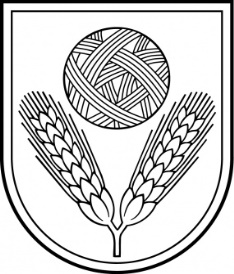 Rēzeknes novada DomeReģ.Nr.90009112679Atbrīvošanas aleja 95A, Rēzekne, LV – 4601,Tel. 646 22238; 646 22231, 646 25935,e–pasts: info@rezeknesnovads.lvInformācija internetā: http://www.rezeknesnovads.lv